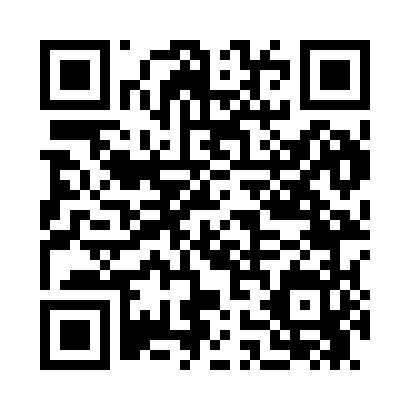 Prayer times for Blanco, Arkansas, USAMon 1 Jul 2024 - Wed 31 Jul 2024High Latitude Method: Angle Based RulePrayer Calculation Method: Islamic Society of North AmericaAsar Calculation Method: ShafiPrayer times provided by https://www.salahtimes.comDateDayFajrSunriseDhuhrAsrMaghribIsha1Mon4:315:591:155:058:329:592Tue4:325:591:155:058:329:593Wed4:336:001:165:058:329:594Thu4:336:001:165:058:319:585Fri4:346:011:165:058:319:586Sat4:356:011:165:068:319:577Sun4:356:021:165:068:319:578Mon4:366:021:165:068:309:579Tue4:376:031:175:068:309:5610Wed4:386:041:175:068:309:5611Thu4:386:041:175:068:299:5512Fri4:396:051:175:068:299:5413Sat4:406:051:175:068:299:5414Sun4:416:061:175:068:289:5315Mon4:426:071:175:068:289:5216Tue4:436:071:175:068:279:5217Wed4:446:081:185:068:279:5118Thu4:456:091:185:068:269:5019Fri4:466:091:185:068:259:4920Sat4:476:101:185:068:259:4821Sun4:486:111:185:068:249:4722Mon4:496:121:185:068:249:4623Tue4:506:121:185:068:239:4524Wed4:516:131:185:068:229:4425Thu4:526:141:185:068:219:4326Fri4:536:151:185:068:219:4227Sat4:546:151:185:068:209:4128Sun4:556:161:185:058:199:4029Mon4:566:171:185:058:189:3930Tue4:576:181:185:058:179:3831Wed4:586:181:185:058:169:37